Jueves25de noviembreQuinto de PrimariaHistoriaLa Guerra de ReformaAprendizaje esperado: Explica el pensamiento de liberales y conservadores, y sus consecuencias en la política y economía del país.Énfasis: Reconoce las diferencias entre las dos fuerzas políticas que marcaron la historia del periodo: liberales y conservadores. Examina las causas y consecuencias de la llamada Revolución de Ayutla. Comprende en qué consistieron las Leyes de Reforma y la Constitución de 1857. Analiza el origen, desenlace e importancia de la Guerra de Reforma. Comprende la situación económica de México de la guerra, el endeudamiento del gobierno mexicano, la intervención francesa y la instauración del imperio de Maximiliano de Habsburgo.¿Qué vamos a aprender?Aprenderás el origen, desenlace e importancia de la Guerra de Reforma y en que consistieron las Leyes de Reforma.¿Qué hacemos?Hoy en nuestra clase vamos a ver la Guerra de Reforma, es un tema muy interesante y decisivo para la historia de nuestro país.En clases pasadas hemos visto todos los antecedentes que nos hacen comprender por qué ocurrió esta guerra y ahora veremos también como se fue dando, por eso es importante saber que los temas que vemos en cada clase son importantes para comprender los procesos históricos de cada período.La palabra reforma se usa actualmente para hacer referencia a una propuesta de innovación o mejora en algo, no tiene que ser político forzosamente.El Paseo de la Reforma, es una avenida en la Ciudad de México, y se llama así por el movimiento que veremos hoy, aunque no siempre tuvo este nombre. Fue hasta el gobierno de Sebastián Lerdo de Tejada y con la muerte de Juárez que adquirió su nombre actual.La historia nos ayuda no sólo a analizar y comprender nuestro presente, sino a desarrollar muchísimas habilidades.No olvides tener listo tu libro de texto de historia en la página 56.La etapa histórica que conocemos con el nombre de Guerra de Reforma, o Guerra de los Tres Años, se libró durante los años de 1858, 1859 y 1860, y fue una profunda revolución que acabó con las estructuras coloniales que habían permanecido desde el fin de la Independencia. Esta guerra fue muy cruel, pero con ella México comenzó una etapa para definir su Estado republicano, federal y laico.Algo importante en esa guerra es que fue entre los mismos mexicanos, es decir, fue una terrible guerra entre hermanos, entre ciudadanos del mismo país, por eso se le conoce como “guerra civil”. Esto quiere decir que fue una guerra entre dos o más bandos dentro de la misma nación.Como hemos visto en clases anteriores, se enfrentaron dos proyectos de nación: los liberales y los conservadores.Recuerda que ambos querían cosas distintas para el país. Vamos a ver el cuadro que se encentra en la página 50 del libro de texto historia, para recordar en qué radicaban estas diferencias.https://libros.conaliteg.gob.mx/20/P5HIA.htm#page/50La Guerra de Reforma no fue un conflicto por cambiar los valores religiosos, sino por cambiar la autoridad política, la estructura social y la distribución de la riqueza.Lo que se estaba peleando en esta guerra era, principalmente:La autoridad política de la nación: ¿a quién le deben lealtad y obediencia los mexicanos?La estructura de la sociedad: se busca construir una ciudadanía moderna: individuos con derechos civiles (libertad de pensamiento, de trabajo, de asociación y de imprenta) e iguales ante la Ley. Y en para ello se promulgaron las Leyes de Reforma, que establecieron la laicidad, es decir, la separación de la iglesia del Estado.La distribución de la riqueza.Laicidad. Quiere decir que el Estado es independiente de cualquier organización religiosa.Observa el siguiente video del minuto 18:05 al 20:41.De la independencia a la consolidación Republicanahttps://www.youtube.com/watch?v=t5GI463x0ks&t=946sLos conservadores estaban en contra de la Constitución de 1857 porque no convenía a sus intereses.Hubo un momento en el que había un presidente por el bando conservador y otro por el liberal. Félix María Zuloaga y Miguel Miramón fueron los que más tiempo gobernaron por el bando conservador y lo hicieron en la Ciudad de México.Por su parte, Benito Juárez, en defensa de la Constitución, gobernó primero en Guadalajara y luego desde Veracruz.Veamos el siguiente mapa para comprender como estaba, la división de los bandos en el territorio de la República.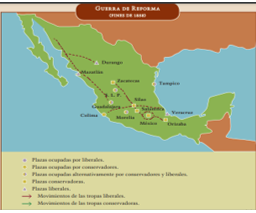 Algo fundamental es que el gobierno de Juárez promulgó las Leyes de Reforma con la finalidad de disminuir el poder de la Iglesia y tomar el control de las instituciones sociales. Dichas leyes decían, en general, lo siguiente:Las propiedades de la Iglesia pasarían a ser bienes de la nación.Los nacimientos, matrimonios y muertes sólo serían reconocidos por el Registro Civil.El gobierno administraría los hospitales, cementerios y establecimientos de beneficencia sin intervención de la Iglesia.Se establecería la libertad de culto, la cual garantizaba que cada persona pudiera elegir y practicar su religión.https://libros.conaliteg.gob.mx/20/P5HIA.htm#page/56Los conservadores se rebelaron con estas leyes, si te das cuenta, las Leyes de Reforma le quitaban poder y privilegios a la Iglesia y justamente eso no le convenía a los conservadores.El presidente Miramón desconoció las Leyes de Reforma. También los conservadores, para pagar sus armas y municiones de guerra, los conservadores pidieron préstamos a extranjeros que después serían reclamados por Francia como una razón para invadir.Las Leyes de Reforma se promulgan en 1859, el momento más fuerte de la guerra, precisamente, como una estrategia para debilitar a los conservadores quitándoles todas las riquezas con las que contaba la Iglesia.En ese mismo año, ante el estancamiento de la guerra, tanto liberales como conservadores buscaban el reconocimiento internacional para poner la balanza a su favor. Por ello, Miguel Miramón, jefe del gobierno conservador, firmó con España el Tratado Mon-Almonte. Y, por su parte, Melchor Ocampo, encargado del Ministerio de Relaciones Exteriores de Juárez, negoció con el representante del gobierno estadunidense el tratado McLane-Ocampo, que nunca se aplicó al ser rechazado por el Senado de Estados Unidos. Para 1860, los liberales habían ganado experiencia en el ámbito militar y quitaron a los conservadores de las plazas del centro del país.En el siguiente mapa podemos ver como tenían ya mayor control de casi toda la República.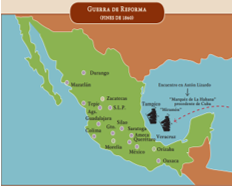 Las Leyes de Reforma fueron publicadas entre 1859 y 1860 y en San Miguel Calpulalpan (Estado de México), se libró la última batalla de la Guerra de Reforma. Los liberales resultaron vencedores. El 11 de enero de 1861, Benito Juárez hizo su entrada en la capital y reorganizó su gabinete. También convocó a elecciones, convirtiéndose en presidente constitucional. No obstante, inconformes con su derrota, los conservadores apelaron a Europa en busca de ayuda, y al año siguiente dio inicio la Intervención Francesa, de la que México salió victorioso en 1867.Vamos a ver la siguiente imagen, es una pintura de Manuel Serrano.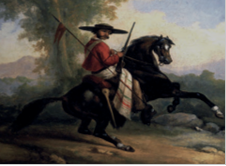 El personaje que vemos es un Chinaco, un hombre del pueblo, como muchos que pelearon en varias intervenciones y guerras de ese siglo.¡Buen trabajo!Gracias por tu esfuerzo.Para saber más:Consulta los libros de texto en la siguiente liga.https://www.conaliteg.sep.gob.mx/primaria.htmlCaracterísticasLiberalesConservadoresForma de gobierno deseadaRepública gobernada por un ciudadano mexicano.Monarquía gobernada por un miembro de la realeza europea. O un gobierno centralista.Principales ObjetivosDesamortizar los bienes del clero y las tierras comunales; permitir la libertad de culto y establecer la igualdad de la población ante la ley.Prohibir la existencia de otra religión diferente a la católica.PropuestasCambios en la educación, la libertad de expresión.Establecimiento del registro civil.Mantener los privilegios de la iglesia, del Ejército y los terratenientes.